A AA037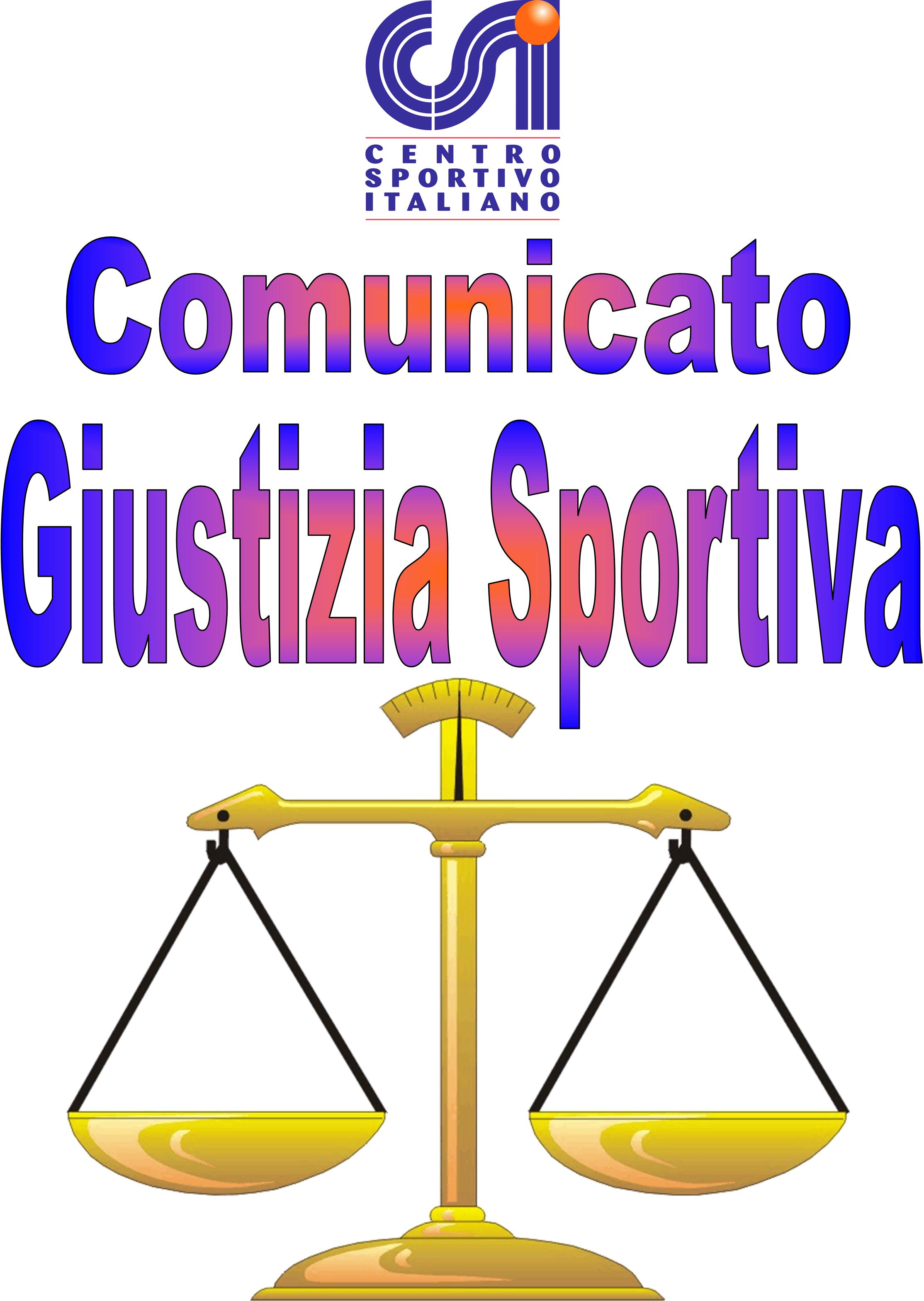 021Afr(Per Diffida).                          Comunicato Ufficiale nr. 05   DATA 17 – 10- 2022                                     Calcio a 5 Terni LeagueRISULTATI CALCIO A 5PROVVEDIMENTI DISCIPLINARI CALCIO A 5 Ammenda di € 15,00 alla societa “AS Maroso” Per ritardato inizio gara per richiesta ritardo inizio gara.CARTELLINO AZZURRONominativo:                                                                                                    SocietàGIOCATORI AMMONITINominativo:                                                                                                      SocietàTommaso Ciaccasassi                                                                                         Buco BarAlessandro De Santis                                                                                          Ajax KemalAlessandro Chiocci                                                                                             Ajax KemalLeonardo Chiocci                                                                                                Ajax KemalFilippo Rosati                                                                                                      ASD CastrumLorenzo Rainone                                                                                                 Napoli Club TerniRiccardo Speranza                                                                                               New Terni UTDFrancesco Donatelli                                                                                            Sporting GarraKevin Roux                                                                                                         Real PalaceAmedeo Testarella (REC).                                                                                  La Dolce Vita          GIOCATORI ESPULSINominativo:                                 turni di squalifica                                             SocietàCiro Ciccarelli                                             2                                                            New Team (Coinvolgimento in aspetti di rissa).Andrea Antonelli                                         3                                                             Real Palace(Coinvolgimento in aspetti di rissa, reiterate espressioni offensive e minacciose nei confronti di tesserati).  Comunicato Ufficiale nr. 05 DATA 17 – 10- 2022                                        Calcio a 7 Terni LeagueRISULTATI CALCIO A 7PROVVEDIMENTI DISCIPLINARI CALCIO A 7 CARTELLINO AZZURRONominativo:                                                                                                    SocietàGIOCATORI AMMONITINominativo:                                                                                                      SocietàAlessandro Proietti                                                                                  Torre Orsina C.A.Nicholas Perni                                                                                         Postaccio PiratesSamuele Cioffi                                                                                        Visionart BSLeonardo Manciucca                                                                                Hell Eagles Federico Tosone                                                                                      Hell EaglesAdriano Sanzi                                                                                         Ferentil S.G.Umberto Sestili                                                                                        Edil IamaFederico Riommi                                                                                      StronconiumSacha Gelso                                                                                           Real MentepazziGianmarco Pernazza                                                                              Real MentepazziAlessandro Piacenti                                                                                 Real MentepazziLorenzo Pernazza                                                                                   Real MentepazziPaul Cristian Jianu                                                                                  Pro SeccoAdrian Florin Pistinciuc                                                                            Pro SeccoKevin Satolli                                                                                          CampettoPasquale Primo                                                                                      Pro Diletta 1991Marco Orsini                                                                                          Molo 21Daniele Benedetti                                                                                   PES UnitedPierluigi Ciani                                                                                         Green ServiceIvan Gentili                                                                                            Homy Antimo Luca Picano                                                                                 HomyGIOCATORI ESPULSINominativo:                                 turni di squalifica                                        SocietàGiordano Cucchiella                                    1                                           Heaa Eagles(Somma di ammonizioni).Emiliano Tommasi                                         2                                           Edil Iama(Somma di ammonizioni; Espressioni offensive nei confronti del giudice di gara).                                                                                                                            Il Giudice sportivo050CH Bar Della Porta – New Terni UTD 1 – 10  V.P.D.051CH Real Palace – New Terni UTD 8 – 3  V.P.D.052CH Ajax Kemal – Buco Bar 3 – 8  V.P.D.053CH Napoli Club Terni – Mo Te Pungo 3 – 6  V.P.D.054CH American Reds – Galacticos 1 – 14 055CH Libertas Tacito – Oro & Argenti 3 – 4 056CH AS Maroso – Old City 2 – 16  V.P.D.057CH Stronchiamoli – Pet Store Conad 6 – 3 060CH Terni Boys – Sporting Garra 2 – 6  V.P.D.061CH S.G.Bosco – SS Giuseppe e Marco 3 – 8 062CH Panzathinaikos – La Dolce Vita 2 – 3 063CH ASD Castrum – Conad Arca 9 – 6  V.P.D.064CH White Devils – Seleccion Albiceleste 10 – 5 029ARec. S.G.Bosco – La Dolce Vita 1 – 4  V.P.D.065CH Torre Orsina Conad Arca – Postaccio Pirates 3 – 2  V.P.D. V.P.D.066CH Visionary BS – Team Eno 3 – 2  V.P.D. V.P.D.067CH Stronconium – Real Mentepazzi Fravì3 – 5  V.P.D. V.P.D.068CH Stortenham – SDATT Team 3 – 1 069CH Long Island – Leicesterni City 8 – 5 070CH Geps’On Fire – La Dolce Vita 2 – 9 071CH Molo 21F.C. – Pes UTD 8 – 3  V.P.D. V.P.D.072CH Soccorso Alpino – Red Devils 5 – 10 073CH FC Hell Eagles – Narni Squalo 3 – 4  V.P.D. V.P.D.074CH Edil Iama CSV – Ferentil Saint Germain 3 – 4  V.P.D. V.P.D.075CH Aston Pirla – Homy         1 – 2  V.P.D. V.P.D.076CH Green Service – FC Boccaporco 5 – 1  V.P.D.077CH Campetto – Pro Secco 5 – 3  V.P.D.078CH The Muru T.S. – ASD Sambucetole 2 – 5 079CH AS Maroso – Desaparecidos1 – 18 080CH Astoria – Pro Diletta 1991 11 – 4  V.P.D.